RETURN DOCUMENT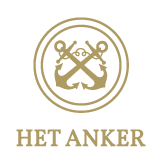 Surname & first name*:	Address*:	Bank account number*:Order number:		Date of order/receipt* (delete as appropriate): 	Date of return*:		Enter the data relating to the products you wish to return below:A space is provided below for you to indicate the reason for the return. This is not obligatory, but it will help us to improve our service. Reason for return:
Please include this form with your parcel and send it to the following address:Het Anker – ShopWeDo 
Egide Walschaertsstraat 22A, 
2800 Mechelen, BelgiëSignature*:Article number*DescriptionNumber of items*Required size (if applicable)